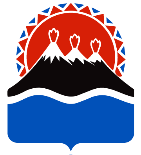 СУБСИДИИ СУБЪЕКТАМ МАЛОГО И СРЕДНЕГО ПРЕДПРИНИМАТЕЛЬСТВА, ОСУЩЕСТВЛЯЮЩИМ ДЕЯТЕЛЬНОСТЬ В СФЕРЕ ТУРИЗМА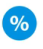 Цель – финансирование расходов в сфере туризма, связанных с:строительством объекта(ов) инфраструктуры туризма, включающих в себя гостиницы, туристические базы, кемпинги и иные объекты инфраструктуры туризма,ремонтом, реконструкцией, переустройством объектов капитального строительства с целью их использования в качестве объектов инфраструктуры туризма;строительством объектов транспортной, коммунальной и энергетической инфраструктур, нестационарных (временных) объектов в рекреационных зонах.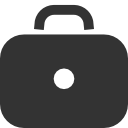 Источники финансирования – средства краевого бюджетаГосударственная программа – «Развитие экономики и внешнеэкономической деятельности Камчатского края».Подпрограмма 2 – «Развитие субъектов малого и среднего предпринимательства».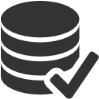 Размер – не более 3 млн. рублей.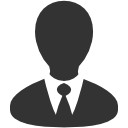 Получатели СМСП в соответствии с ФЗ от 24.07.2007 № 209-ФЗ «О развитии малого и среднего предпринимательства в Российской Федерации»;наличие в сведениях, содержащихся в Едином государственном реестре индивидуальных предпринимателей или юридических лиц вида(ов) деятельности, соответствующего(их) осуществляемому(ым) СМСП виду(ам) предпринимательской деятельности.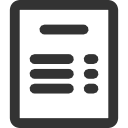 Субсидия предоставляется на финансирование следующих расходов:работы по строительству, ремонту, реконструкции, переустройству объектов капитального строительства с целью их использования в качестве объектов инфраструктуры туризма;работы по строительству объектов транспортной, коммунальной и энергетической инфраструктур, нестационарных (временных) объектов в рекреационных зонах;приобретение строительных материалов, оборудования для строительства, ремонта, реконструкции, переустройства объектов капитального строительства с целью их использования в качестве объектов инфраструктуры туризма;приобретение строительных материалов, оборудования для строительства объектов транспортной, коммунальной и энергетической инфраструктур, нестационарных (временных) объектов в рекреационных зонах.Основные условия:наличие в выписке из Единого государственного реестра индивидуальных предпринимателей или юридических лиц вида(ов) деятельности, соответствующего(их) осуществляемому(ым) СМСП виду(ам) предпринимательской деятельности;отсутствие у СМСП задолженности в бюджеты всех уровней, в государственные внебюджетные фонды;отсутствие у СМСП задолженности по выплате заработной платы (при наличии работников);создание одного или более рабочих мест в течение первого календарного года после даты заключения договора о предоставлении субсидии, с сохранением созданных(ого) рабочих(его) мест(а) в течение действия договора о предоставлении субсидии;использование СМСП собственных средств в размере не менее 30 % от суммы субсидии.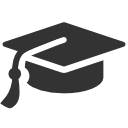 Нормативно-правовое обеспечение: порядок предоставления субсидий субъектам малого и среднего предпринимательства, осуществляющим деятельность в сфере туризма утвержден приказом Агентства инвестиций и предпринимательства Камчатского края от 23.08.2017 № 114-п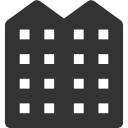 За получением субсидии необходимо обращаться:КГАУ «Камчатский центр поддержки предпринимательства»Адрес: 683031, г. Петропавловск-Камчатский, пр. Карла Маркса, д.23, каб. 308Контактный телефон: 8 (4152) 27-00-07, 27-05-45. Факс: 8 (4152) 27-05-45E-mail: kamcpp@mail.ru.Сайт: центрподдержки.рф.